Did you turn off your heating?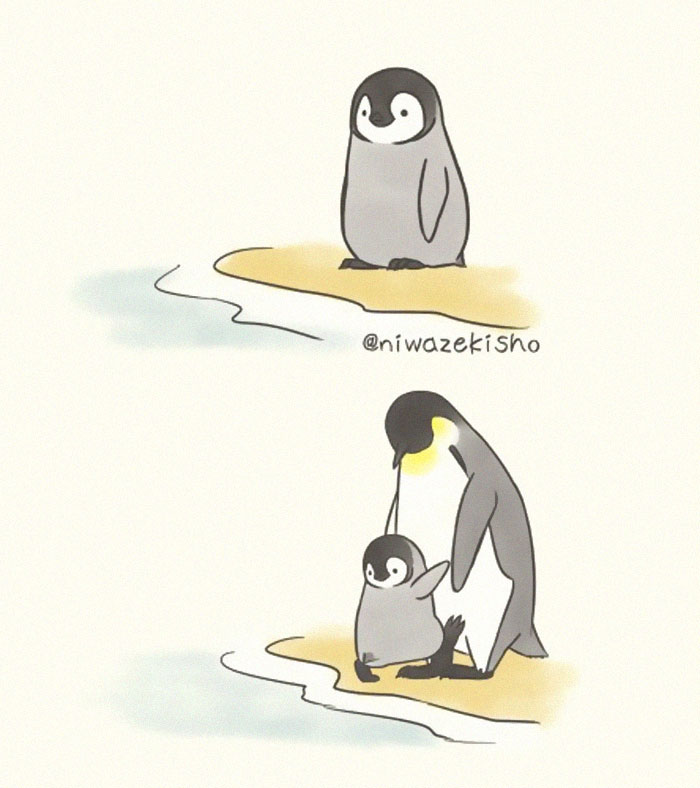 This penguin will be very grateful if you do!